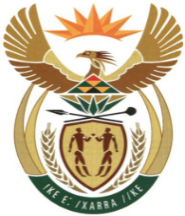 MINISTRYMINERAL RESOURCES AND ENERGYREPUBLIC OF SOUTH AFRICAPrivate Bag X 59, Arcadia, 0007, Trevenna Campus, Building 2C, C/o Meintjes & Francis Baard Street, Tel: +27 12 406 7612, Fax: +27 12 323 5849Private Bag X9111 Cape Town 8000, 7th Floor, 120 Plein Street Cape Town, Tel: +27 21 469 6425, Fax: +27 21 465 5980	Memorandum from the Parliamentary OfficeNational Assembly: 853Please find attached a response to Parliamentary Question for written reply asked by Mr K Ceza (EFF) to the Minister of Mineral Resources and Energy: Mr. David MsizaChief Inspector of Mines………………/………………/2023Recommended / Not Recommended Mr. Jacob MbeleDirector-General: Mineral Resources and Energy………………/………………/2023Approved / Not Approved Mr. S.G MantasheMinister of Mineral Resources and Energy ………………/………………/2023853.	Mr K Ceza (EFF) to ask the Minister of Mineral Resources and Energy:What intervening measures has he taken against mining companies in Gauteng which are responsible for water pollution and who is posing a health hazard to residents in the specified area?									NW959EReply:The Competent Authority for regulation and Management of Water Resources is Department of Water and Sanitation (DWS).